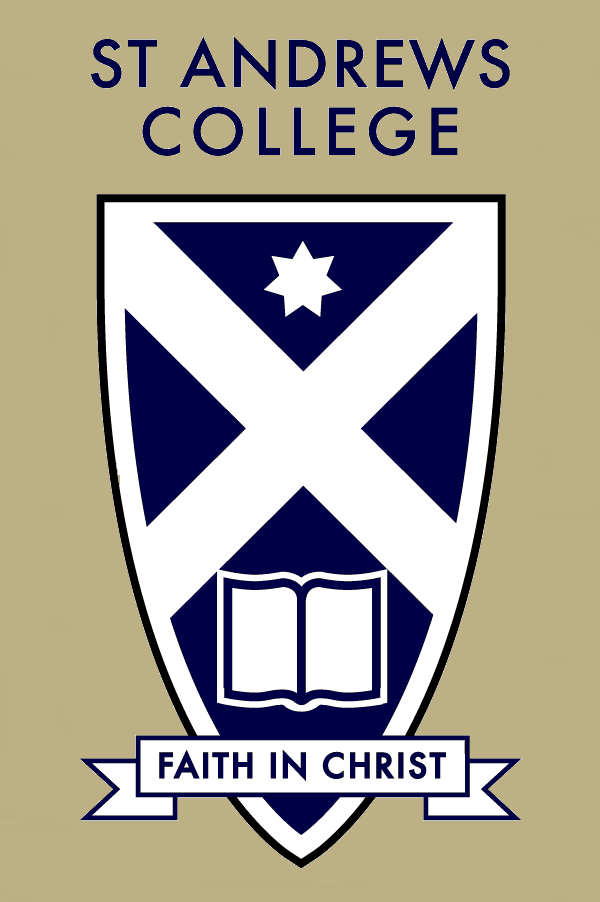 HSC Assessment Book2016/2017The Nature and Purpose of AssessmentAssessment is the process of identifying, gathering and interpreting information about student achievement. Assessment can be used for a number of key purposes, including to:assist student learningevaluate and improve teaching and learning programsprovide information on student learning and progress in a course in relation to the syllabus outcomesprovide evidence of satisfactory completion of a coursereport on the achievement by each student at the end of a course.In the context of the Higher School Certificate a major requirement of the internal assessment program is to provide a summative measure of a student's achievement in each course based on:a wider range of syllabus outcomes than may be measured by external examination alonemultiple measures and observations made throughout the HSC course rather than a single assessment event.It is a requirement of the HSC school assessment program that for each course taught, schools must establish a program of assessment tasks. These tasks are conducted throughout Year 12 and each has a weighting determined by the school within guidelines provided by the Board of Studies. School-based assessment tasks are linked to standards because the tasks focus on outcomes, they are valid instruments for what they are designed to assess, and where appropriate, the marking guidelines are related to the wording of the outcomes and the performance standards.Each task enables teachers to collect information about the students' achievement in relation to several outcomes, to award marks in accordance with marking guidelines, and to provide constructive feedback to students on their performances highlighting their strengths and where they could make improvements. The marks awarded for each task should be commensurate with the quality of the response. Work that shows more complex development and higher order achievement should receive more marks than work that demonstrates a more basic level of achievement.Measuring achievement at several points during the course can provide a better indication of student achievement than a single, final measure on its own as:multiple measures generally give a more accurate measure of each student's achievementthis caters for any knowledge and skills outcomes that are better assessed in specific settings or at specific times (for example research, fieldwork or practical skills).At the end of the course the marks for each task are aggregated using appropriate weightings previously published in the school's assessment policy to arrive at a final assessment mark for each student. These assessment marks, which are then submitted to the Board provide a rank order of students and show relative differences between students' performances. This is best achieved when a sufficiently wide mark range is used in allocating the marks for the individual tasks.Marks will continue to be used to measure and report student achievement in both the external examination and the school-based assessment at the HSC. Marks enable the characteristics that discriminate between different degrees of performance to be captured and used in reporting student performance in ways that are not possible if bands (or grades or levels) alone are used.HSC - a standards–referenced approachIn a standards-referenced approach, the assessments submitted to the Board reflect the rank order and relative differences between the achievements of students, based on the extent to which students have demonstrated the specific knowledge and skills being assessed.The standards that the rank order and differences are based on are explicit and are incorporated in the syllabus, examination tasks, performance descriptions and the HSC standards packages.The process of moderationModeration will continue to be necessary in the high stakes environment of the HSC. Moderation is important in ensuring the assessments submitted by different schools can be compared. Statistical moderation is an effective and efficient means for ensuring comparability.In the moderation process for the HSC, the assessment marks for a course submitted by each school are adjusted by a statistical process that takes into account the performance of the school group in the examination. This process ensures comparability between the assessment marks submitted by each school. The school group's initial examination marks, before they are aligned to the performance scale, are used to moderate the school group's assessment marks. Following the application of this procedure the assessment marks are then aligned to the course performance scale using the same adjustments as used for the examination marks.Requirements for the Award of the HSCThe general requirements for the award of the HSC are:you must study a minimum of 12 units in the Preliminary course and a minimum of 10 units in the HSC course. Both the Preliminary course and the HSC course must include the following:at least 6 units from Board Developed Courses including at least 2 units of a Board Developed Course in Englishat least three courses of 2 units value or greaterat least four subjects2.	you must complete the practical, oral or project works required for specific courses and the assessment requirements for each course.3.	you must have sat for and made a serious attempt at the required Higher School Certificate examinations.To be awarded the HSC from St Andrews College, you must also study one of the three Religion Courses listed later in this booklet.Additional information:The BOSTES publication, Higher School Certificate Rules and Procedures contains all the HSC rules and requirements you will need to know. This book has been distributed to all Year 12, 2017 students.All My Own WorkAll students are required to have completed All My Own Work prior to the Preliminary Year. The College keeps a record of all students who have completed All My Own Work. Requirements for the Award of an ATARThe “ATAR” is the Australian Tertiary Admission Rank. The ATAR replaced the UAI (Universities Admission Index) as a means by which universities decide admissions.The ATAR is a percentage measure which shows what percentage of students a particular candidate has performed better than. An ATAR of 50% indicates that the candidate has performed better than 50% of all students.The ATAR is calculated from your English mark and the next best 8 units of Board Determined Courses that a student presents for the HSC examination. The ATAR is calculated using a process which compares degree of difficulty of different subjects before combining results.Only Board Determined Courses can count towards the ATAR. Content Endorsed Courses and School Developed Courses cannot.   For the purposes of calculating the ATAR, all Board Determined Courses are classified as “Category A” or “Category B”.Students may count NO MORE THAN 2 units of “Category B” BDC subjects in their ATAR.  Students can gain a completely valid HSC with more than 2 units of Category B subjects; the limitation applies simply to the calculation of the ATAR.The ONLY Category B Board Determined Courses offered at St Andrews College are the Vocational Education CoursesIn the Vocational Education (240 Hour) courses, there is an optional examination. The examination must be undertaken in order for the course to count for an ATAR, if required to make up the minimum 10 units. Assessment and ReportingTeachers utilise the syllabus packages outlined by the Board of Studies for each course. The packages include the syllabus content which teachers use to develop teaching programs, examination specifications, sample examination papers, sample marking guidelines and a performance scale. You can view these on the internet at:  http://www.boardofstudies.nsw.edu.auThe syllabuses, along with assessment and examination information and a performance scale that will be used to describe your level of achievement, give a clear idea of the standards that are expected. School-based assessment tasks will contribute 50% of your HSC mark. Your school assessment mark will be based on your performance in assessment tasks you have undertaken during the course.The other 50% will come from the HSC examination. Your HSC mark for 2 unit courses will be reported on a scale of 0 to 100. A mark of 50 will represent the minimum standard expected. If you achieve the minimum standard expected in a course you will receive a mark of 50.  There will be five performance bands above 50 that correspond to different levels of achievement in knowledge, skills and understanding. The band from 90 – 100 will correspond to the highest level of achievement.On satisfactory completion of your HSC you will receive a portfolio containing:The HSC Testamur- The official certificate confirming your achievement of all requirements for the awardThe Record of Achievement - This document lists the courses you have studied and reports the marks and bands you have achieved  - From 2015 it will also display students’ preliminary course grades Course Reports- For every HSC Board Developed Course (except VET courses) you will receive a Course Report showing your marks, the Performance Scale and the band descriptions for that course.  A graph showing the statewide distribution of marks in the course is also shown.  College Responsibilities St Andrews College will:set tasks to measure your performance in each component of a coursetell you the percentage value of each taskinform you in writing of:the components and their weightingswhen tasks will take place. The assessment timeline will usually indicate the week in which a task will be completed and your class teacher will inform you in ample time (usually two weeks) if there are any changes to the timeline.task criteria and outcomes to be assessedthe standards expected at each mark rangethe mark value of each taskthe nature of each task e.g. assignment, test, exam etcadministrative details of the tasks and procedureskeep records of your performance in each taskprovide you with information on your progress.provide opportunities for students who miss tasks with acceptable reasons to be allowed to complete the task, do an alternate task or be given an estimate. The College reserves the right to determine which of these options will apply.Commencement of AssessmentThe HSC Year commences at the beginning of Week 1 Term 4 2016 and assessment tasks can begin from that date.  At the end of this booklet you will find two listings of the assessment program. The first is a chronological list of all assessment tasks for the entire assessment program while the second lists the tasks in each faculty, with the subjects in alphabetical order. You should use this listing, in conjunction with your Learning Planner and any information given to you by your teacher, to ensure the timely completion of all assessment tasks. The schedules may be varied by your class teacher if necessary but you will be given ample notice of any such changes. Please note that the majority of task dates fall on a Monday. This will usually mean that the task will fall in the week beginning that date. You will be notified of a specific date two weeks prior to the task when the criteria for the task will be given to you.How you are notified of assessments:Teachers will notify students of a task with at least 2 weeks notice. This notice may be given on Drews Learning. This assessment handbook also informs you of the dates and weightings of tasks.Electronic submissions:If you are asked to submit a task electronically, it is strongly advised that you back-up a copy of the task and you keep a receipt of the submission as evidence.Late submissions:Late submissions are given a zero mark. It is important that if you have reasons for handing in a task late, you follow the illness/misadventure procedures listed in this booklet.Teacher Absence:If a teacher is absent on the day a written, oral or performance task is to be administered; the College will determine whether another teacher can conduct the task, or whether it will need to be rescheduled. All students would be appropriately informed.Student ResponsibilitiesA minimum of two weeks notice is given to students regarding assessment tasks. Notice may be displayed in a central location, such as Drews Learning. If a student is absent when a task is handed out, it is the students’ responsibility to follow this up and check Drews Learning for task notifications. The task notification will clearly indicate how and to whom the task is to be submitted.You are expected to:attempt and complete all tasks to the best of your abilityinform the Leader of Learning KLA of problems you may have in the completion of tasksinform the school by phone if you are absent for a task, complete an illness/misadventure form and provide the appropriate documentation, normally a doctor’s certificate.read and understand the contents of this handbook and other documentation on assessment that is given to you.satisfactorily complete each course you are undertaking. This means that you will:follow the course developed or endorsed by the Board of Studiesapply yourself with diligence and sustained effort to the set tasks provided in the course by the schoolachieve some or all of the outcomes of the courseWhile the Board of Studies does not stipulate attendance requirements, principals may determine that, as a result of absence, the course completion criteria may not be met. Clearly, absences will be regarded seriously by principals who must give students early warning of the consequences of such absences.Illness/MisadventureWhere a student misses a task through illness or misadventure they should:Have their parent or caregiver contact the school before 8.30am on the day that they are away giving details of the task they have missed. A phone call is sufficient. If the absence is due to illness, the student is required to see a doctor and obtain a Doctors Certificate on that day.On the first day they return to school the following procedures must be followed:The student must report to the school office prior to commencement of Learning Group. Provide a medical certificate (for illness) or suitable documentation (for misadventure).Complete an Illness/Misadventure Form and sign. (Copies of this form are available at the school office). Attach either the medical certificate or documentation supporting reasons for misadventure to the Illness/Misadventure Form.Submit your assignment (if applicable) with the Illness/Misadventure Form (and attachments) and place in a secured box in the office. Students will be asked to sign a register when these steps are completed. A member of the office staff will countersign to acknowledge receipt of the assessment and necessary documentation.Missing an exam or in-class task:Where a student has missed an in-class task or examination the three steps outlined above must be followed. In addition, the student MUST report to the relevant Leader of Learning KLA to be informed of what action they will need to take in relation to the missed task. Students are required to report to the Leader of Learning KLA by the end of recess (at the latest) on their return to school.  Depending on the circumstances a student may be required to:- submit the original task- submit an alternative task- receive an estimate based on previous performance in similar tasks.Students MUST also adhere to the following conditions relating to assessment tasks:Students must attend all classes on the day an assessment task is due.Students are not permitted to turn up late because they have been working on a task.Students can be asked to produce a doctor’s certificate if they are absent the day before a task is due.(Relevant documentation will be required to support reason for lateness to school.)Tasks must be submitted at the time designated in the assessment guidelines.All tasks must be submitted regardless of the penalty.Tasks may be emailed to the school, mailed by registered post or brought to the school by a third party. It is the student’s responsibility to ensure that the school has received the task by the due date.Failure to follow the procedure outlined above may result in a zero mark for the task.Deadlines and ExtensionsIn general, extensions of time are not given for Assessment Tasks, except in extraordinary circumstances. Any request for extension must be made prior to the task being due by completing an Illness / Misadventure form. These forms can be found at the Student Services area of the front office. The form must be returned to the Assistant Principal – Learning and Teaching. Students will be informed in writing of the deadlines for all assessment tasks and under normal circumstances extensions will not be granted. In exceptional cases the provisions in Illness/ Misadventure will apply. Procedure If A Student Anticipates Missing An Assessment Task, Or Is Not Able To Hand In A Task On Time.If a student anticipates being away for any reason for any assessment task, they should discuss the matter with the teacher and the Leader of Learning KLA as early as possible. This includes tasks that occur at school on a given day and assignments that are handed in on a given day. If the Leader of Learning KLA deems that the circumstances are sufficient consideration will be given to set a task on an earlier, alternate date. In unusual circumstances the Assistant Principal – Learning and Teaching may consider an extension to the date.Invalid or Unreliable TasksShould a task fail to discriminate or prove to be unreliable, the College retains the right to readminister that task in another form. Students will be given fair warning in writing of any changes.MalpracticeMalpractice is any activity undertaken by a student that allows them to gain an unfair advantage over others. It includes, but is not limited to:copying someone else's work in part or in whole, and presenting it as their ownusing material directly from books, journals, CDs or the internet without reference to the sourcebuilding on the ideas of another person without reference to the sourcebuying, stealing or borrowing another person's work and presenting it as their ownsubmitting work to which another person such as a parent, coach or subject expert has contributed substantiallyusing words, ideas, designs or the workmanship of others in practical and performance tasks without appropriate acknowledgementpaying someone to write or prepare materialbreaching school examination rulesusing non-approved aides during an assessment taskcontriving false explanations to explain work not handed in by the due dateassisting another student to engage in malpractice.In instances where a student is shown to have gained an unfair advantage a zero mark will be given. If a student assists another student to gain an unfair advantage, each student will receive zero for that Assessment Task. In cases of ‘proven malpractice’ the College is required to enter information of the case of malpractice on the BOSTES ‘Malpractice Register’.In the case of suspected plagiarism, students will be required to provide evidence that all unacknowledged work is entirely their own. Such evidence might include, but is not limited to, the student: • providing evidence of and explaining the process of their work, which might include diaries, journals or notes, working plans or sketches, and progressive drafts to show the development of their ideas • answering questions regarding the assessment task, examination or submitted work under investigation, to demonstrate their knowledge, understanding and skills.Non-Completion of Assessment TasksTo receive the Higher School Certificate each student must demonstrate satisfactory attendance, participation, effort and achievement. This includes the submission of Assessment Tasks in all subject areas, and attendance at school on days where Assessment Tasks are to be done in-class.If a student fails to submit an Assessment Task at the time specified, she or he may receive zero for that task. Late work will not be accepted or assessed, except when an extension has been approved as outlined above.Parents will also receive an ‘N Grade warning’ letter, so that the problem can be rectified before the next Assessment Task is due. Students, who subsequently submit a serious attempt at an assessment task, even though they will receive a zero mark, will be deemed as having satisfied that part of the assessment program.Failure to submit more than 50% of the assessment tasks in any course may result in being ineligible for the HSC in that course.Exceptions are for the following circumstances only.An illness for which a Doctor’s Certificate is supplied, the school having been informed of the reason for the absence on the day.Unforeseen circumstances at the Principal’s discretion.How your Final Assessment Mark is DeterminedEach time you complete and submit an assessment task it will be marked and, under normal circumstances, returned to you with some information or feedback on your performance. The marks will be submitted by your teacher to:the Leader of Learning KLA andthe Central Mark RegisterOnce they are entered onto the Central Mark Register, all marks are given the percentage weighting allocated to the task. At the end of the Assessment period, these marks are added in accordance with task weighting and your ranking is based on the aggregate mark. As each task in each course does not have exactly the same average mark and standard deviation, it is not possible to simply add up the marks and directly compare them to those of another student.You may ask for your rank after the HSC Examinations are completed and if you feel that your rank is incorrect, you may ask for a review.Appeals And Disputes Regarding AssessmentThe Leader of Learning KLA, under the guidance of the Assistant Principal – Learning and Teaching, manage assessment. The determination of marks to be awarded in each assessment task will be under the discretion of these coordinators.The Leaders of Learning KLA will complete the formulation of assessment ranking information for the provision to the Board of Studies.Students may appeal an assessment mark or ranking. Where disputes arise, questions of interpretation or practice will be determined by the Assessment Committee once a formal appeal has been lodged. Students can find the Application for Assessment Appeal at the Student Services area in the front office. The membership of this committee will be the Assistant Principal - Learning and Teaching, the Leader of Learning – KLA and the Leader of Learning - Pastoral. The formal appeal must be directed to the respective Leader of Learning KLA within twenty- four (24) hours of the return of the assessment task. For HSC candidates, at the time of the announcement of the Rank Order at the conclusion of Year 12, students have the right of appeal if they believe that their rank is anomalous. Such appeals can only relate to the accuracy of the college’s records and the appropriateness of its procedures. Appeals should be directed in writing within twenty four (24) hours to the College Principal who will convene the Appeal Committee. This committee will comprise the Assessment Committee plus the College Principal. The student and/or the student’s parents/caregivers will have the right to speak to the Appeals Committee. Should the student not be satisfied with the ruling of the Appeal Committee, he or she has the right to appeal to the Board of Studies within the timeframe published annually by the Board. Summary – Assessment Appeal ProceduresHow to activate your Board of Studies account onlineGo to http://studentsonline.bos.nsw.edu.au/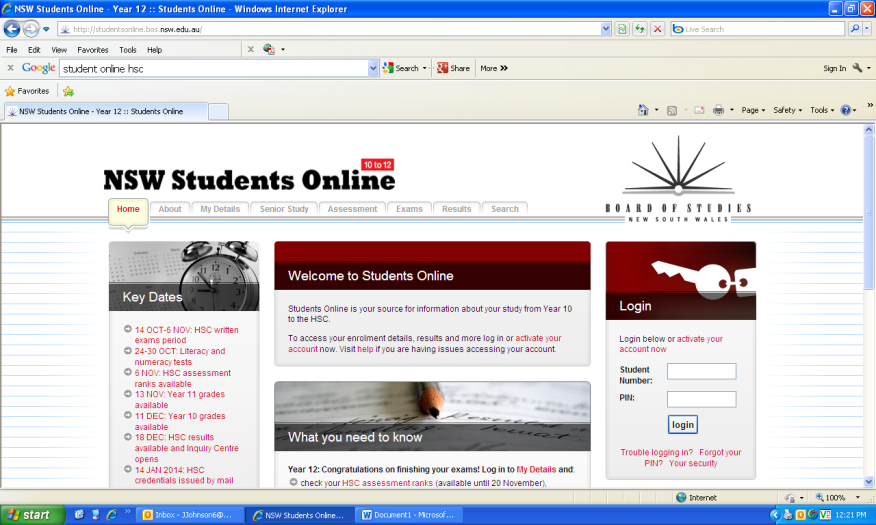 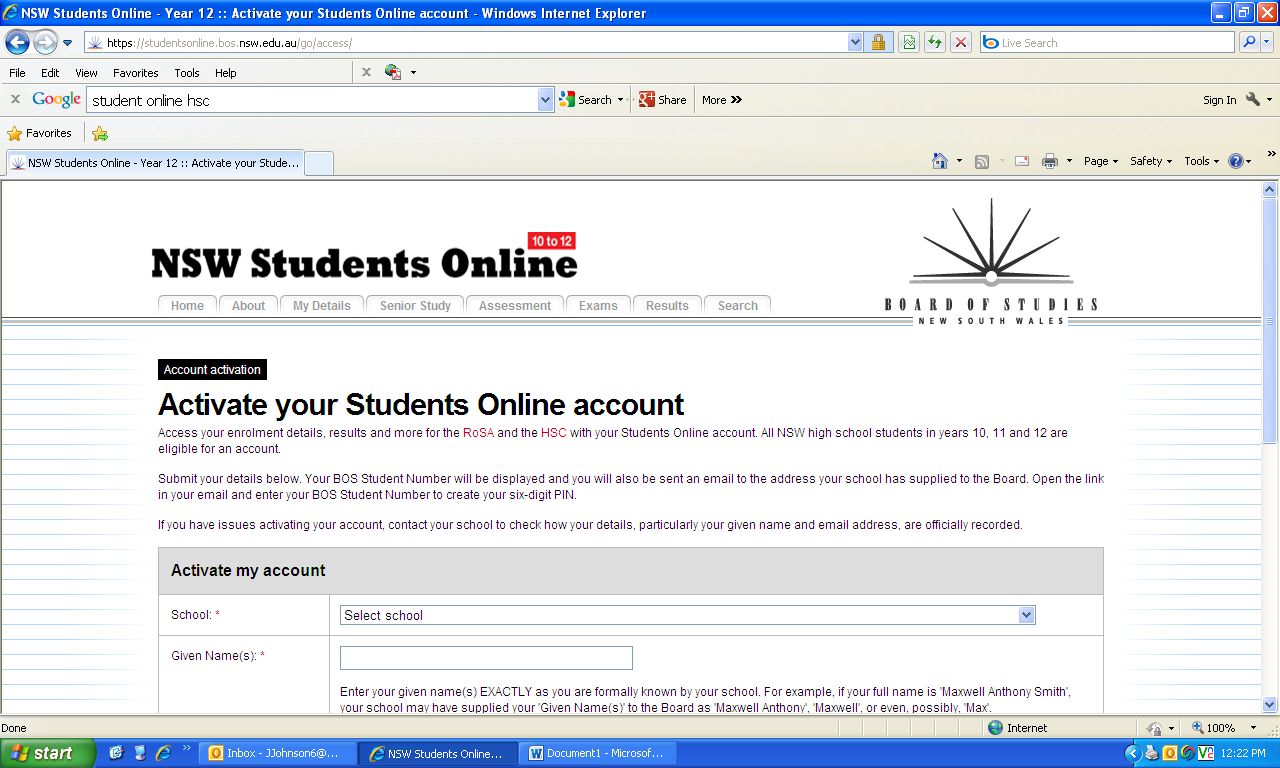 Once you have done this you will be asked to go to your email you have registered at your school. (Your school email – if you have problems accessing your school email, please contact ICT for help through Drews Learning)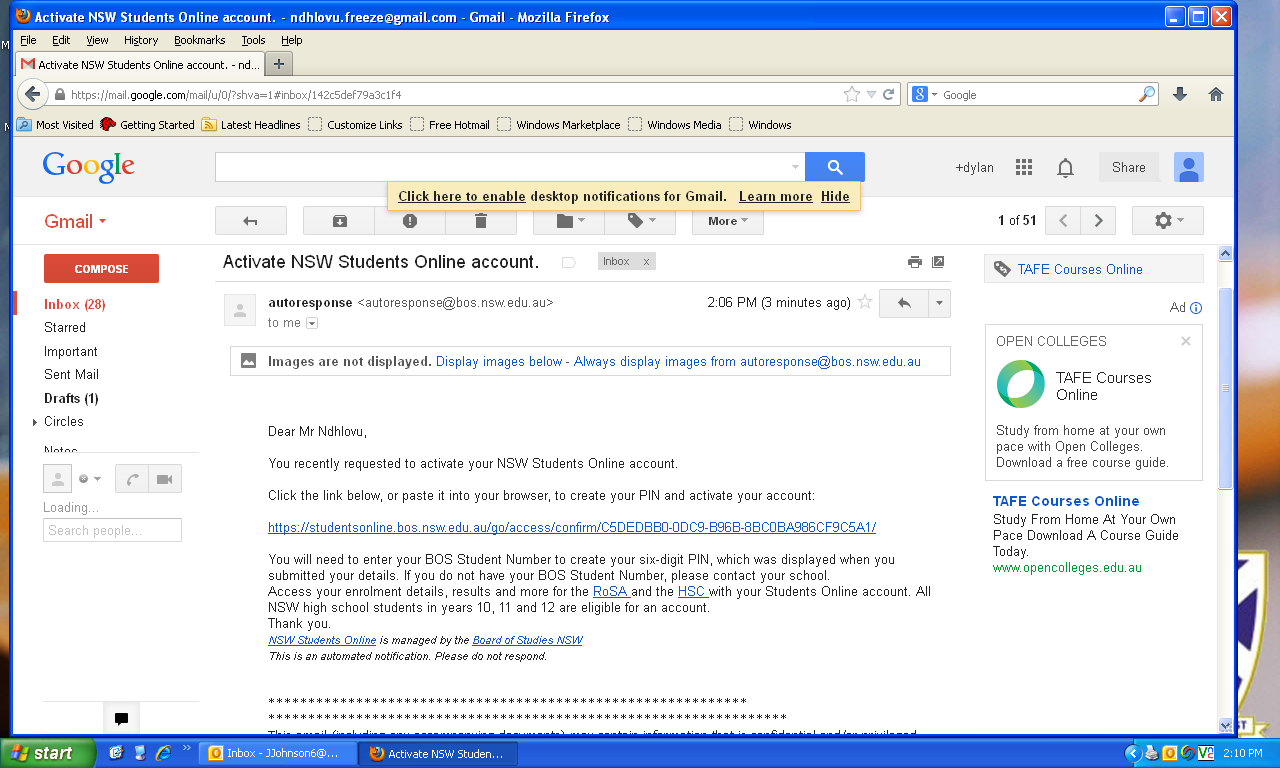 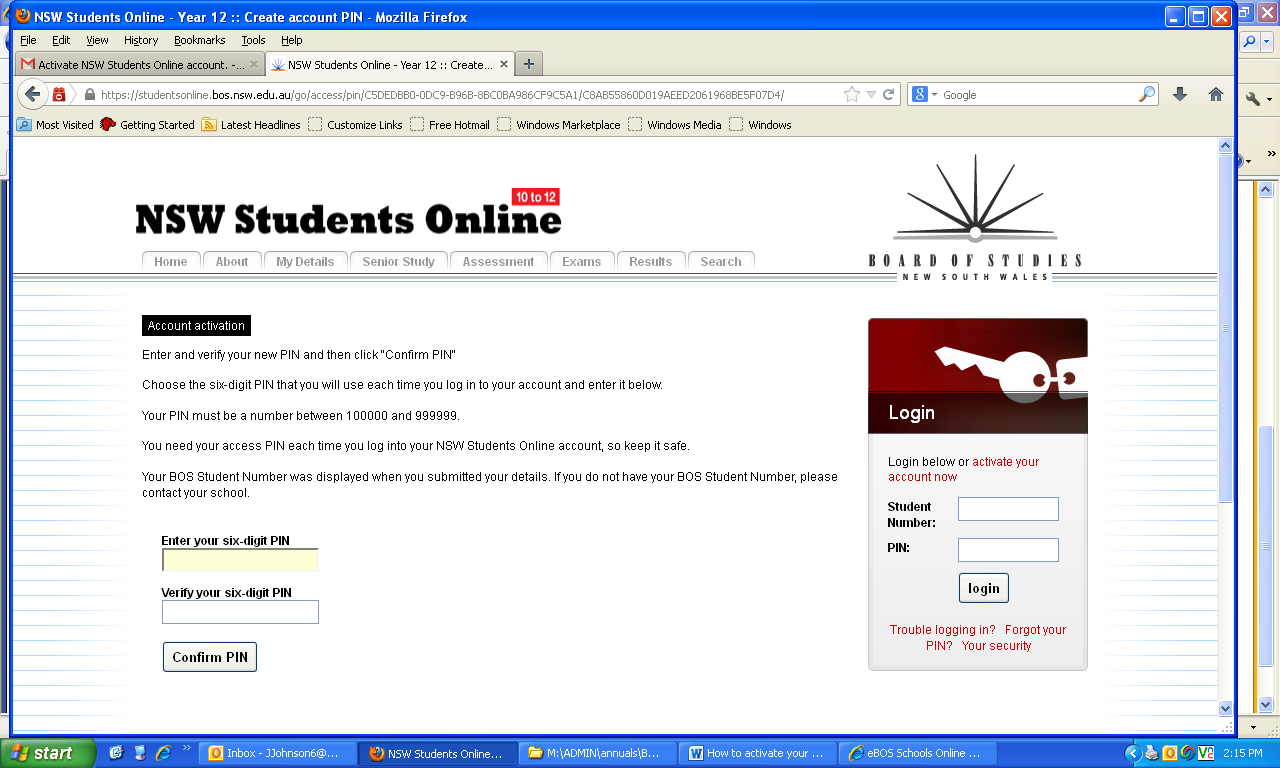 Your Board of Studies account is now activated and ready to use please ensure you keep all these details and your email account register and active as you will use students online more and more leading up to you HSC.  Should you need to change your email or have any concerns regarding your Board of Studies account please contact Mrs Johnson at the Junior Campus office.ASSESSMENT IN VET COURSESThe Vocational Education and Training Courses offered for the 2017 HSC year are Business Services, Construction, Entertainment and Hospitality.  These courses deliver dual qualifications for the Higher School Certificate (HSC) and for the Australian Qualifications Framework (AQF) and as a result, each has dual assessment systems.  The first is standards-referenced assessment (HSC) and the second is competency-based assessment (AQF).Standards Referenced AssessmentThe marking of the HSC examination is standards referenced as is the marking of the practice HSC exam in Term 3.  This internal exam provides students with an opportunity to practise their exam technique in the lead up to the HSC exam.    The Trial Exam mark is also sent to BOSTES as the ‘HSC Estimate Mark.’   This mark will only be used by BOSTES if a student makes an Illness or Misadventure Appeal to BOSTES for the HSC examination. a schedule of internal standards referenced assessment tasks and examinations, is set out below for 2017:First place in course is based on performance in the Half Yearly Exam, Trial Exam and overall competency achievement and application.The HSC Examination is optional, however students must complete the HSC Examination Withdrawal Form and give it to their teacher.  Only one VET Framework course can contribute to the calculation of the ATAR.  Competency-Based AssessmentVET courses are competency-based.  This means that a student’s performance is judged against a prescribed standard contained in each unit of competency, not against the performance of other students. Students in VET courses must assume that they are being constantly assessed in both formal and informal contexts. VET subjects are assessed on a continuous basis, even informally through observation over a period of time.During the two-year course the teacher will gather information and make judgments about a student’s achievement. When a task, assignment, test or practical is administered the student will be judged as either competent or not yet competent.  This judgment is made on the basis of a range of evidence, which may be in a variety of forms.  The forms may include: assignments, simulated work environments, portfolios of evidence, observation, questioning and practical tasks. Student’s can expect to be instructed over a period of time and then assessed using a variety of different methods.Competency-based assessment focuses on the requirements of the workplace. Competence incorporates all aspects of work performance, including problem-solving and the capacity to apply knowledge and skills in both familiar and new situations. Assessment of competence involves the assessment of skills and knowledge combined. As such, an integrated or holistic approach to assessment is adopted. This means that a number of elements of competency or even several units of competency are assessed together.  To achieve an AQF VET Certificate or Statement of Attainment, a student must be assessed as competent according to the requirements set out in the national Training Package.  Any student that is deemed not yet competent in a task needs to undertake an additional form of assessment to demonstrate competence, otherwise they will not complete all the qualifications for their competency task.  Students are given additional opportunities to demonstrate competence.REMEMBER: In competency based assessments you are either competent or not yet competent. Students in need of further training can ask to be re-assessed but such re-assessment must consider deadlines for internal and external reporting. A schedule of assessment tasks follows.  The tasks, outcomes and the timing of these may be modified according to student needs and course requirements.  The majority of assessment occurs towards the final weeks of the module being delivered, with the exception of some practical coursework which accumulates ongoing evidence through the module.  Additional tasks may also be undertaken depending on the units and elements of competency.  As a result, this assessment schedule should only be used as a guide.Business Services Competency Assessment Plan Year 12 2017BSB20115 Certificate II in BusinessConstruction Competency Assessment Plan Year 12 2017CPC20211	Certificate II in Construction PathwaysEntertainment Competency Assessment Plan Year 12 2017Statement of Attainment towards CUA30415 Certificate III in Live Production and ServicesHospitality Competency Assessment Plan Year 12 2017SIT20213 Certificate II in HospitalityWork PlacementWork placement is mandatory and allows students to apply the theory and practical skills learnt in class. Some competencies will also be assessed in the workplace. Students will be going out on their first work placement during Term 1 2017/early Term 2 2017. Students wishing to self-source for 2017 must discuss this with their teacher and the Leader of Learning VET and submit documentation by the end of Week 5, Term 4 2016.Failure to complete the work placement component of their VET course will result in the student receiving an ‘N’ (unsatisfactory) award for that subject.  Students must complete a minimum of 70 hours of workplacement over the two years, otherwise they will not receive their HSC.Wherever possible their VET teacher will visit them and speak with their employer at some stage during their placement, as part of the work placement assessment.Being on work placement is not an excuse for missing or being late to hand in a ‘take home’ assessment task. Work placement dates are known well in advance, students need to ensure they have made any necessary arrangements. Students must make alternative arrangements with their teacher if any ‘in class’ assessment activities occur whilst they are on work placement.  Students must also catch-up on all work missed in their other classes.Students must complete and submit all paperwork regarding work placement ON TIME to confirm their place and avoid losing the placement to another student or school.Students can use their current casual employment for work placement if it is directly related to the subject. An ‘Application for Recognition of Prior Learning’ must be obtained from their VET teacher and completed by the student and their employer. The Leader of Learning VET will assess the application and students will be informed as to the success of their application.Absences from work placement MUST be reported to the employer, the Leader of Learning VET and to the school. In the case of illness a medical certificate must be produced upon returning to school and any hours lost in the workplace will be made up at another time. Students must return their completed Work Placement Journal on their first day of return to school.  Failure to return the report will place your HSC in jeopardy as it is proof as to how many hours were completed.AppealsIf you disagree with the outcome of an assessment because you believe that you have met the standards for performance (benchmarks), you have the right to appeal. You must ask for a review as soon as possible after receiving your result. You should take the following steps:Speak to the teacher who assessed your work.If you are not satisfied with your discussion with the teacher then make an appointment to speak to the Leader of Learning VET (LOLVET) and bring your task with you.The LOLVET will discuss your concerns with you.A joint meeting will be arranged between you, the teacher and the LOLVET so that your concerns and those of the teacher can be addressed.The result of this meeting may be:A revised assessment by the teacher;(b)	A new assessment task for part of the disputed task; or(c)	A full assessment task to be completed in place of the disputed task.6.	If you are still dissatisfied, you will need to speak to the Head of Curriculum.A form for VET Assessment Appeal Submission is provided on the next page.Catholic Education Diocese of ParramattaVET Assessment Appeal Submission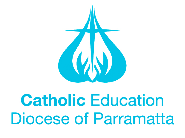 Name:		_____________________________________________________________________Course:	_____________________________________________________________________School:	_____________________________________________________________________Teacher:	_____________________________________________________________________Please identify in the table below the units of competency that are the subject of the assessment appeal.Assessor’s Name:_____________________________________________________________________Please detail the grounds for your appeal in the space provided below and ensure that you describe the alleged fault in the assessment process.Signed:______________________________________Date:___________________________________Principal’s Signature: _________________________________________  Date:____________________(To be filed with the class assessment record.)Catholic Studies HSC 2016/172017 ASSESSMENT PLAN SOCIETY & CULTUREWORK STUDIES HSC 2017ASSESSMENT PLANJapanese Continuers HSC COURSE 2016/2017Assessment ScheduleTask 1: Listening and Speaking skills testTask 3: Reading and Writing skills test Q. Can I make an appeal against an assessment mark or rank?A. Yes, within 24 hours of the return of the assessment task.      For HSC marks the timeframe is two weeks.Q. How do I make the appeal?A. Go to the Student Services area of the front office and collect a form – “Application      For Assessment Appeal” see Appendix 2 at the back of this booklet     Fill it in and return it to the Assistant PrincipalQ. How will the appeal be dealt with?A. The Appeals Panel will consider your application and you will be informed of the outcome in writing?Q. What if I am unsatisfied with the appeal outcome?A. You may appeal to the Board of Studies.CourseAll VET coursesAll VET coursesTaskTask 1Task 2NameHalf-Yearly ExamTrial ExamDateTerm 1 Week 6 and 7Term 3 Week 3 and 4Units AssessedOnly units assessed in the HSC examination are examinable in the Trial HSC exam.  Ensure you look at the syllabus and talk to your teacher for a list of these units.Only units assessed in the HSC examination are examinable in the Trial HSC exam.  Ensure you look at the syllabus and talk to your teacher for a list of these units.Weighting for Reports100%Semester 1100%Semester 2ModuleUnit (s)AssessmentModule 4 – Work Place InformationBSBINM201 Process and maintain workplace informationBSBWOR202 Organise and complete daily work activitiesTerm 4 2016 – Week 8portfolioobservationquestionsModule 5 – Sustainable InnovationsBSBINN201 Contribute to workplace innovationBSBSUS201 Participate in environmentally sustainable work practicesTerm 1 2017 – Week 10portfolioobservationquestionsModule 6 – Records ManagementBSBFIA301 Maintain financial recordsBSBITU202 Create and use spreadsheetsBSBINM202 Handle mailTerm 2 2017 – Week 10portfolioobservationquestionsModule 7 – Customer ServiceBSBCUS201 Deliver a service to customersBSBIND201 Work effectively in a business environmentTerm 3 2017 – Week 5portfolioobservationquestionsModule Unit (s)Unit (s)AssessmentModule 3 All Framed UpModule 3 All Framed UpCPCCCM2001A  Read and interpret plans and specifications  CPCCCM1012A  Work effectively & sustainably in the construction industry Term 4 2016 – Week 3PortfolioQuestioningObservationModule 4 Concrete Shoes Module 4 Concrete Shoes CPCCCA2003A Erect and dismantle formwork for footings & slabs on ground CPCCCO2013A Carry out concreting to simple forms CPCCCM2006B Apply basic levelling proceduresTerm 1 2017 – Week 6PortfolioQuestioningObservationModule 5 School-Based ProjectModule 5 School-Based ProjectCPCCCM2005B  Use construction tools and equipment CPCCCM1013A Plan and organise work CPCCCM2004A Handle construction materials Term 4 2017 – Week 5PortfolioQuestioningObservation		Unit (s)AssessmentModule 2 – Bright LightsCUAIND301 Work effectively in the creative arts industrySITXCCS303 Provide service to customersCUALGT301 Operate basic lightingCUALGT304 Install and operate follow spotsTerm 4 2016 – Week 7ObservationStructured ActivitiesQuestionsModule  3 – Curtain CallCUAVSS302 Operate vision systemsCUASTA202 Assist with bump in and bump out of showsCUAPPR304 Participate in collaborative creative projectsCUASTA301 Assist with production operations for live performancesCUASTA303 Operate staging elementsTerm 3 2017 – Week 2ObservationStructured ActivitiesQuestions ModuleUnit (s)AssessmentModule 3 Café Operations SITXCCS202 Interact with customers SITHFAB206 Serve food and beverage SITHFAB203 Prepare and serve non-alcoholic beverages SITHFAB204 Prepare and serve espresso coffeeSITHIND202 Use hospitality skills effectively Term 1 2017 – Week 10ObservationQuestioningPortfolioModule 4 Industry FactsSITHIND201 Source and use information on the hospitality industry BSBWOR203B Work effectively with others SITXCOM201 Show social and cultural sensitivity BSBSUS201A Participate in environmentally sustainable work practices Terms 2 2017 – Week 10ObservationQuestioningPortfolioUnit Code(s)Unit of Competency Title(s)Date AssessedSyllabusComponentTask 1Spiritual PathwaysTask 2Living TextsTask 3Christian VocationSyllabusWeightingResearch ReportResearch taskPersonal responseTerm 4 2016 Week 9Term 1 2017 Week 9Term 2 2017 Week 9C6.7, C6.9, C6.10, C6.11, C6.12 C6.3, C6.9, C6.10, C6.11, C6.12C6.4, C6.9, C6.10, C6.11, C6.12Knowledge skills44715Source skills22610Investigation skills5510Communication skills44715Cumulative Weighting15152050HSC SOR 1 Unit  2016/17Task 1Task 2Task 3Syllabus WeightingTask NameNature of ReligionResearch TaskJudaismAll TopicsExaminationTask TypeOralEssayDue DateWeek 8Term 4Week 5Term 2Week 3Term 3Outcomes AssessedH2, H3, H5,  H8, H9H1,H2, H4, H5, H6, H7, H8,H1,H2, H4, H5, H6, H7, H8, H9Knowledge skills66820Source skills6410Inquiry skills33410Communication skills6410Cumulative Weighting15152050STUDIES OF RELIGION – 2 UNIT HSCAssessment Task Schedule 2016/17Task 1Task 2Task 3Task 4Task 5Syllabus WeightingTask NameNature of ReligionResearch TaskJudaismResearch TaskChristianityReligion and PeaceResearch TaskAll TopicsExaminationTask TypeOralEssayStructured ResponseEssayDue DateWeek 8Term 4Week 4Term 1Week 2Term 2Week 10Term 2Week 3Term 3Outcomes AssessedH2 H3 H5 H8 H9H1 H2 H4 H5 H6 H7 H8 H9 H1 H2 H4 H5 H6 H7 H8 H9H1 H2 H5 H6 H7 H8 H1 H2 H4 H5 H6 H7 H8 H9Knowledge skills77771240Source skills69520Investigation skills451120Communication skills81220Cumulative Weighting1517161240100HSC 2017 ENGLISH STUDIES HSC 2017 ENGLISH STUDIES HSC 2017 ENGLISH STUDIES HSC 2017 ENGLISH STUDIES HSC 2017 ENGLISH STUDIES HSC 2017 ENGLISH STUDIES Task 1Task 2Task 3Task 4Syllabus WeightingModule 1Module 2Module 3Module 4Term 4Week 8Term 1Week 9Term 2Week 8Term 3Week 6OutcomesH1.1 H1.2 H1.3 H1.4H2.1 H2.2 H2.3H3.1 H3.2H4.1 H4.2H1.1 H1.2 H1.3 H1.4H2.1 H2.2 H2.3H3.1 H3.2H4.1 H4.2H1.1 H1.2 H1.3 H1.4H2.1 H2.2 H2.3H3.1 H3.2H4.1 H4.2H1.1 H1.2 H1.3 H1.4H2.1 H2.2 H2.3H3.1 H3.2H4.1 H4.2Knowledge51010530Receptive Skills10551030Productive Skills1055525Planning Skills55515Cumulative Weighting25252525100HSC 2017 ENGLISH STANDARD HSC 2017 ENGLISH STANDARD HSC 2017 ENGLISH STANDARD HSC 2017 ENGLISH STANDARD HSC 2017 ENGLISH STANDARD HSC 2017 ENGLISH STANDARD HSC 2017 ENGLISH STANDARD Task 1Task 2Task 3Task 4Task 5Syllabus WeightingArea of StudyOral TaskArea of study and Shoe-Horn SonataExamination AOS & Module 1pre-released essayModule 2PoetryWritten TaskModule 3The Story of Tom BrennanWritten TaskTrial ExaminationTerm 4Week 8Term 1Week 7/8Term 2Week 4Term 2Week 9Term 3Week 3/4OutcomesH2,4,5,6,7,8,10,12,13H1,2,3,4,5,6,7,8,10,11H3,4,6,7,8H1,3,4,6,7,10,12,131,2,3,4,5,6,7,8,10,11Listening55515Speaking1515Reading5551025Writing55101030Viewing & Representing1515Cumulative Weighting2030151520100HSC 2017 ENGLISH ADVANCED HSC 2017 ENGLISH ADVANCED HSC 2017 ENGLISH ADVANCED HSC 2017 ENGLISH ADVANCED HSC 2017 ENGLISH ADVANCED HSC 2017 ENGLISH ADVANCED HSC 2017 ENGLISH ADVANCED Task 1Task 2Task 3Task 4Task 5Syllabus WeightingArea of StudyOral TaskArea of study and 1984/Metropolis Examination AOS & Module 1pre-released essayModule 2PoetryWritten TaskModule 3The Art of TravelWritten TaskTrial ExaminationTerm 4Week 8Term 1Week 7/8Term 2Week 4Term 2Week 9Term 3Week 3/4OutcomesH4,6,7,8,10,12,13H1,2,3,6,7,8,9,11H1,2,2A,5,6,10H1,3,4,6,7,10,12,12A,13H1,4,7H1,2,3,4,5,6,7,8,10,11Listening55515Speaking1515Reading5551025Writing55101030Viewing & Representing1515Cumulative Weighting2030151520100HSC 2017 ENGLISH EXTENSION I    HSC 2017 ENGLISH EXTENSION I    HSC 2017 ENGLISH EXTENSION I    HSC 2017 ENGLISH EXTENSION I    HSC 2017 ENGLISH EXTENSION I    ComponentTask 1Task 2Task 3Component  WeightingExtended ResponseResearch & Oral PresentationTrial HSC ExaminationTerm 1Week 4Term 2Week 5Term 3Week 3/4Outcomes1, 2, 3, 41, 2, 3, 41, 2, 3, 4Knowledge and understanding of complex texts and of how and why they are valued.5101025Skills in Complex Analysis, Sustained Composition & Independent Investigation1010525Cumulative Weighting15201550HSC 2017 ENGLISH EXTENSION II    HSC 2017 ENGLISH EXTENSION II    HSC 2017 ENGLISH EXTENSION II    HSC 2017 ENGLISH EXTENSION II    HSC 2017 ENGLISH EXTENSION II    ComponentTask 1Task 2Task 3Component  WeightingViva VoceReportMajor Work Draft VersionTerm 4Week 9Term 1Week 10Term 2Week 9Outcomes1, 21, 21, 2Skills in Extensive Independent Investigation5101025Skills in Sustained Composition551525Cumulative Weighting101525502017 HSC MATHEMATICS GENERAL 12017 HSC MATHEMATICS GENERAL 12017 HSC MATHEMATICS GENERAL 12017 HSC MATHEMATICS GENERAL 12017 HSC MATHEMATICS GENERAL 12017 HSC MATHEMATICS GENERAL 12017 HSC MATHEMATICS GENERAL 1Task 1Task 2Task 3Task 4Syllabus WeightingOpen Book TestPractical ExaminationResearch TaskTrial HSC ExaminationIn Class TaskPracticalFocus Study AssignmentExaminationTerm 4Week 9Term 1Week 7/8Term 2Week 10Term 3Week 3/4OutcomesMGP1, MGP2, MGP3, MGP6, MGP9, MGP10, MG1H1, MG1H2, MG1H3, MG1H9, MG1H10MG1H4, MG1H5, MG1H10MG1H1, MG1H2, MG1H3, MG1H4, MG1H5, MG1H6, MG1H9, MG1H10MG1H1, MG1H2, MG1H3, MG1H4, MG1H5, MG1H6, MG1H7, MG1H8, MG1H9, MG1H10Concepts, Skills and Techniques1012.51512.550Reasoning and Communication1012.51512.550Cumulative Weighting202530251002017 HSC MATHEMATICS GENERAL 22017 HSC MATHEMATICS GENERAL 22017 HSC MATHEMATICS GENERAL 22017 HSC MATHEMATICS GENERAL 22017 HSC MATHEMATICS GENERAL 22017 HSC MATHEMATICS GENERAL 22017 HSC MATHEMATICS GENERAL 2Task 1Task 2Task 3Task 4Syllabus WeightingOpen Book TestMid Course ExaminationResearch TaskTrial HSC ExaminationIn Class TaskExaminationResearch AssignmentExaminationTerm 4Week 9Term1Week 7/8Term 2Week 9Term 3Week 3/4OutcomesMGP1, MGP2, MGP3, MGP6, MGP8, MGP9, MGP10, MG2H1, MG2H3, MG2H6, MG2H9, MG2H10MGP1, MGP2, MGP3, MGP4, MGP5, MGP6, MGP7, MGP8, MGP9, MGP10, MG2H1, MG2H3, MG2H4,MG2H5, MG2H6, MG2H9, MG2H10MG2H1, MG2H2, MG2H7, MG2H9, MG2H10MGP1, MGP2, MGP3, MGP4, MGP5, MGP6, MGP7, MGP8, MGP9, MGP10, MG2H1, MG2H2, MG2H3, MG2H4, MG2H5, MG2H6, MG2H7, MG2H8, MG2H9, MG2H10Concepts, Skills and Techniques1015101550Reasoning and Communication1015101550Cumulative Weighting203020301002017 HSC MATHEMATICS2017 HSC MATHEMATICS2017 HSC MATHEMATICS2017 HSC MATHEMATICS2017 HSC MATHEMATICS2017 HSC MATHEMATICS2017 HSC MATHEMATICSTask 1Task 2Task 3Task 4Syllabus WeightingOpen Book Test Mid Course ExaminationResearch TaskTrial HSC ExaminationIn Class TaskExaminationAssignmentExaminationTerm 4Week 9Term 1Week 7/8Term 2Week 9Term 3 Week 3/4P1, P2, P3, P4, P5, P6, P7, P8, H1, H2, H4, H5, H9P1, P2, P3, P4, P5, P6, P7, P8, H1, H2, H4, H5, H6, H7, H8, H9H1, H2, H3, H4, H5, H6, H8, H9P1, P2, P3, P4, P5, P6, P7, P8, H1, H2, H3, H4, H5, H6, H7, H8, H9Concepts, Skills and Techniques1015101550Reasoning and Communication1015101550Cumulative Weighting203020301002017 HSC MATHEMATICS EXTENSION I2017 HSC MATHEMATICS EXTENSION I2017 HSC MATHEMATICS EXTENSION I2017 HSC MATHEMATICS EXTENSION I2017 HSC MATHEMATICS EXTENSION I2017 HSC MATHEMATICS EXTENSION I2017 HSC MATHEMATICS EXTENSION ITask 1Task 2Task 3Task 4Syllabus WeightingOpen Book TestMid Course ExaminationResearch TaskTrial HSC ExaminationIn Class TaskExaminationAssignment and PresentationExaminationTerm 4Week 9Term 1Week 7/8Term 2Week 10Term 3Week 3/4P1, P2, P4, PE1, PE2, PE3, PE6,H1, H2, H4, H5, H6, H7, H9, HE2PE1, PE2, PE3, PE4, PE5, PE6, HE1, HE2, HE6, HE7HE1, HE2, HE3, HE5, HE7PE1, PE2, PE3, PE4, PE5, PE6, HE1, HE2, HE3, HE4, HE5, HE6, HE7Concepts, Skills and Techniques5 (10)7.5 (15)5 (10)7.5 (15)25 (50)Reasoning and Communication5 (10)7.5 (15)5 (10)7.5 (15)25 (50)Cumulative Weighting10 (20)15 (30)10 (20)15 (30)50 (100)2017 HSC MATHEMATICS EXTENSION II2017 HSC MATHEMATICS EXTENSION II2017 HSC MATHEMATICS EXTENSION II2017 HSC MATHEMATICS EXTENSION II2017 HSC MATHEMATICS EXTENSION II2017 HSC MATHEMATICS EXTENSION II2017 HSC MATHEMATICS EXTENSION IITask 1Task 2Task 3Task 4Syllabus WeightingOpen Book TestMid Course ExaminationOral PresentationTrial HSC ExaminationIn Class TaskExaminationPresentationExaminationTerm 4Week 10Term 1Week 7/8Term 2Week 8Term 3Week 3/4E1, E2, E3, E4, E9E1, E2, E3,          E4, E6, E9E1, E2, E7, E9E1, E2, E3, E4, E5, E6, E7, E8, E9Concepts, Skills and  Techniques1015101550Reasoning and Communication1015101550Cumulative Weighting20302030100HSC 2017 BIOLOGYHSC 2017 BIOLOGYHSC 2017 BIOLOGYHSC 2017 BIOLOGYHSC 2017 BIOLOGYHSC 2017 BIOLOGYTask 1Task 2Task 3Task 4Syllabus WeightingResearch TaskFirst-hand & Second-hand InvestigationMid-Course ExaminationExaminationPractical ExaminationFirst-hand InvestigationHSC Trial ExaminationExaminationWeek 7Term 4Weeks 7-8Term 1Weeks 5-6Term 2Weeks 3-4Term 3OutcomesH3 H4 H5 H9 H11 H12 H13 H14 H15H1 H2 H3 H4 H5 H6 H7 H8 H9 H10 H11 H12 H13 H14 H15H11 H12 H13 H14H1 H2 H3 H4 H5 H6 H7 H8 H9 H10 H11 H12 H13 H14 H15Knowledge and understanding10102040First-hand & Second-hand  Investigation102030Scientific skills51051030Cumulative Weighting25202530100HSC 2017 Chemistry HSC 2017 Chemistry HSC 2017 Chemistry HSC 2017 Chemistry HSC 2017 Chemistry HSC 2017 Chemistry Task 1Task 2Task 3Task 4Syllabus WeightingSecondary Sources InvestigationSecond-hand InvestigationMid-Course ExaminationExaminationPerforming and reporting a first-hand investigationFirst-hand InvestigationHSC Trial ExaminationExaminationWeek 9Term 4Weeks 7-8Term 1Week 7Term 2Weeks 3-4Term 3H3 H4 H5 H9 H12 H13 H14 H15H1 H2 H3 H4 H5 H6 H7 H8 H9 H10 H11 H12 H13 H14 H15H11 H12 H13 H14H1 H2 H3 H4 H5 H6 H7 H8 H9 H10 H11 H12 H13 H14 H15Knowledge and understanding51052040First-hand & Second-hand Investigation151530Scientific skills55101030Cumulative Weighting25153030100HSC 2017 PHYSICSTask 1Task 2Task 3Task 4Syllabus WeightingPractical Research First-hand & Second-hand InvestigationMid-Course ExaminationExaminationHSC Trial ExaminationExaminationPractical ExaminationFirst-hand InvestigationWeek 2Term 1Weeks 7-8Term 1Weeks 3-4Term 3Weeks 5Term 3OutcomesH1 H2 H3 H4 H6 H7 H8 H11 H12 H13 H14 H15H1 H2 H3 H4 H6 H7 H9 H10 H13 H14 H1 H2 H3 H4 H5 H6 H7 H8 H9 H10 H11 H12 H13 H14 H15H3 H5 H12 H13 H14 H15Knowledge and understanding10915640First-hand & Second-hand Investigation1551030Scientific skills51101430Cumulative Weighting30103030100HSC 2017 SENIOR SCIENCEHSC 2017 SENIOR SCIENCEHSC 2017 SENIOR SCIENCEHSC 2017 SENIOR SCIENCEHSC 2017 SENIOR SCIENCEHSC 2017 SENIOR SCIENCETask 1Task 2Task 3Task 4Syllabus WeightingResearch TaskFirst-hand & Second-hand InvestigationMid-Course ExaminationExaminationPractical ExaminationFirst-hand InvestigationHSC Trial ExaminationExaminationWeek 9Term 4Weeks 7-8Term 1Weeks 5-6Term 2Weeks 3-4Term 3OutcomesH3 H4 H5 H9 H11 H12 H13 H14 H15H1 H2 H3 H4 H5 H6 H7 H8 H9 H10 H11 H12 H13 H14 H15H11 H12 H13 H14H1 H2 H3 H4 H5 H6 H7 H8 H9 H10 H11 H12 H13 H14 H15Knowledge and understanding10102040First-hand & Second-hand Investigation102030Scientific skills51051030Cumulative Weighting252025301002017 HSC ANCIENT HISTORY2017 HSC ANCIENT HISTORY2017 HSC ANCIENT HISTORY2017 HSC ANCIENT HISTORY2017 HSC ANCIENT HISTORY2017 HSC ANCIENT HISTORYComponentTask 1Task 2Task 3Task 4ComponentWeightingOutcomesSpartan SocietySource AnalysisCities of VesuviusGlossary of Terms and Concepts Greece 500 -440 BCResearch and Oral PresentationCSSA Trial ExaminationAll topicsOutcomesSubmitted taskSubmitted & in-class taskSubmitted & in-class taskIn school taskOutcomesTerm 4 Week 7Term 1 Week 5Term 2 Week 7Term 3 Week 3/4OutcomesH1.1, H3.1, H3.6, H4.1, H4.2H1.1, H3.2, H3.4, H4.1, H4.2H1.1, H3.2, H3.6,H4.1, H4.2H1.1, H2.1, H3.1, H3.3, H3.4, H4.1, H4.2OutcomesMax Mark:  100Max Mark:  100Max Mark: 100Max Mark: 100Knowledge and understanding of course content5102540Source-based skills510520Historical inquiry and research101020Communication of historical understandings in appropriate forms551020Cumulative Weighting152530301002017 HSC BUSINESS STUDIES2017 HSC BUSINESS STUDIES2017 HSC BUSINESS STUDIES2017 HSC BUSINESS STUDIES2017 HSC BUSINESS STUDIES2017 HSC BUSINESS STUDIESComponentOutcomesTask 1Task 2Task 3Task 4Component WeightingComponentOutcomesOperationsFinanceMarketingAll topicsComponentOutcomesSubmitted task   In school taskSubmitted taskIn school taskComponentOutcomesTopic TestFinance ExamMarketing ReportTrial HSC ExamsComponentOutcomesTerm 4Week 9Term 1Week 7/8Term 2Week 7Term 3Weeks 3/4ComponentOutcomesH2, H4, H5, H9H5, H8, H9, H10H4,  H7, H8, H9H1, H2, H3, H4, H5, H6, H7, H8, H9, H10ComponentOutcomesMax Mark 100Max Mark 100Max Mark 100Max Mark 100Knowledge and understanding of course content510101540Stimulus based skills101020Inquiry and research101020Communication of business information, ideas and issues in appropriate forms555520Total cumulative weighting 202525301002017 HSC ECONOMICS2017 HSC ECONOMICS2017 HSC ECONOMICS2017 HSC ECONOMICS2017 HSC ECONOMICS2017 HSC ECONOMICSComponentTask 1Task 2Task 3Task 4ComponentWeightingGlobal EconomyEconomic IssuesEconomic Policies & Management & Australia in Global EconomyCSSA Trial HSC ExaminationOutcomesResearch hand-inand related in-class extended response:In-class test (objective response and short-answer questions)Research hand-in and related in-class extended responseExaminationOutcomesSubmitted taskIn school taskSubmitted and in class taskIn school taskOutcomesTerm 4 Week 9Term 2 Week 5Term 2 Week 10Term 3 Week 3/4OutcomesH1, H2, H4, H7, H9, H10, H11, H12H1, H4, H7, H10, H11H1, H5, H6, H7, H9, H10, H12H1, H2, H3, H4, H6, H7, H8, H10, H11Max mark 100Max mark 100Max mark 100Max mark 100Knowledge and understanding of course content105101540Stimulus-based skills101020Inquiry and research101020Communication of economic information, ideas and issues in appropriate forms555520Cumulative Weighting25225301002017 HSC GEOGRAPHY 2017 HSC GEOGRAPHY 2017 HSC GEOGRAPHY 2017 HSC GEOGRAPHY 2017 HSC GEOGRAPHY 2017 HSC GEOGRAPHY 2017 HSC GEOGRAPHY ComponentTask 1FieldworkTask 2Mid Year ExaminationTask 3Urban ResearchTask 4People & Economic ActivityTask 5Trial ExaminationComponent WeightingFieldworkReportEssay and skillsResearch Framework andReportExtendedResponse/Flow chartExaminationSubmitted taskExam Submitted taskIn class and submittedExamTerm 4Week 9Term 1Week 7/8Term 2Week 3Term 2Week 9Term 3 Week 3/4OutcomesH1 H 2 H5 H6 H10 H11 H12 H13H1 H2 H5 H6 H7 H10 H11H12 H13 H3 H7 H8 H9 H10 H12 H13H1 H4 H10 H11 H12 H13H1 H2 H3 H4 H5 H6 H7 H8 H9 H10 H11 H12 H13Max mark 100Max mark 100Max mark 100Max mark 100Max mark 100Knowledge & Understanding of course content510101540Geographical Skills and Tools101020Geographical inquiry –research/fieldwork105520Communication of geographical ideas, information and issues in various formats101020Cumulative Weighting10152525251002017 HSC HISTORY  EXTENSION2017 HSC HISTORY  EXTENSION2017 HSC HISTORY  EXTENSION2017 HSC HISTORY  EXTENSION2017 HSC HISTORY  EXTENSIONComponentTask 2Task 3ComponentWeightingOutcomesHistory Extension ProjectEssay CSSA Trial ExaminationAll topicsExaminationOutcomesSubmitted taskIn school taskOutcomesTerm 2 Week 8Term 3 Week 3/4OutcomesE2.1, E 2.2, E2.3E.1.1, E 2.2, E2.3OutcomesMax Mark: 100Max Mark: 100Knowledge and understanding of significant historical ideas and processes01010Skills in designing, undertaking and communicating historical inquiry – the History project40040Cumulative Weighting4010502017 HSC LEGAL STUDIES2017 HSC LEGAL STUDIES2017 HSC LEGAL STUDIES2017 HSC LEGAL STUDIES2017 HSC LEGAL STUDIES2017 HSC LEGAL STUDIESComponentOutcomesTask 1Task 2Task 3Task 4Component WeightingComponentOutcomesCore Topic I: CrimeCore Topic: Human RightsOption: FamilyTrial HSCExaminationComponentOutcomesCrime: Case StudyPresentation of a contemporary issue Media file and written taskExaminationComponentOutcomesSubmitted taskSubmitted andin-class taskSubmitted In school taskComponentOutcomesTerm 4 Week 10Term 1 Week 6Term 2 Week 6Term 3 Week 3/4ComponentOutcomesH3, H4, H5, H6, H7, H8, H9, H10H3, H4, H5, H6, H7, H8, H9, H10H1, H2, H4, H5, H6, H7, H8, H9H1, H2, H3, H4, H5, H6, H7, H9, H10.ComponentOutcomesMax mark 100Max mark 100Max mark 100Max mark 100Knowledge and understanding of course content10554060Research551020Communication510520Cumulative Weighting202020401002017 HSC MODERN HISTORY2017 HSC MODERN HISTORY2017 HSC MODERN HISTORY2017 HSC MODERN HISTORY2017 HSC MODERN HISTORY2017 HSC MODERN HISTORYComponentTask 1Task 2Task 3Task 4Syllabus WeightingWorld War OneNational Study:Japan 1904- 1937Personality:Kita Ikki 1883-1937Trial HSCExamination Source AnalysisResearch EssayOral Presentation and essay in class ExamTerm 4 Week 9Term 2 Week 2Term 2 Weeks 8/9Term 3 Weeks 3/4OutcomesH1.1, H3.3, H3.4, H4.1H1.1, H1.2, H2.1,H4.1, H4.2H1.1, H1.2, H2.1, H3.3, H3.4, H4.1,H4.2H1.1, H1.2, H2.1, H3.3, H3.4, H4.1, H4.2Max Mark: 100Max Mark: 100Max Mark: 100Max Mark: 100Knowledge and understanding of content553040Source based skills101020Historical inquiry and research101020Communication of historical under-standing in appropriate forms105520Cumulative Weighting20202040100Component   Task 1Task 2Task 3Task 4Task 5Component WeightingSocial and Cultural Continuity and ChangeResearch and reportMid Year ExamDepth Study 1Oral task and/or short written submissionDepth Study 2 Research and related in-class extended response Trial HSC written examinationSubmitted taskIn school taskSubmitted and in-class taskSubmitted task and in-class taskIn school taskTerm 4 Week 9Term 1 Week 7/8Term 1 Week 6Term 2 Week 7Term 3 Week 3/4H1, H2, H3, H5, H7, H9, H10H1, H2, H3, H4, H5, H6, H7, H8, H9, H10H1, H2, H3, H5, H7, H9, H10H1, H2, H3, H5, H7, H9, H10H1, H2, H3, H4, H5, H6, H9, H10Max Mark 100Max Mark 100Max Mark 100Max Mark 100Max Mark 100Knowledge and understanding of course content10510102050Application and evaluation of social and cultural research methodologies50510530Communication of information, ideas and issues in appropriate forms5550520CUMULATIVEWEIGHTING2010202030100Syllabus ComponentTask 1Task 2 Syllabus WeightingJob Seeking:Resume and Covering LetterPracticalInvestigating a Career:Report ResearchSubmitted TaskSubmitted TaskTerm 1 Week 5 – March 3Term 3 Week 5 - 18 AugustReport ID 12MReport ID 12FMaximum Mark: 100Maximum Mark: 100Outcomes Assessed1; 2; 3; 4; 5; 6; 7; 8Outcomes Assessed1; 2; 3; 4; 5; 7Knowledge and Understanding20%10%30%Skills40%30%70%Cumulative Weighting60%40%100% DESIGN & TECHNOLOGY   2 Unit DESIGN & TECHNOLOGY   2 Unit DESIGN & TECHNOLOGY   2 Unit DESIGN & TECHNOLOGY   2 Unit DESIGN & TECHNOLOGY   2 Unit DESIGN & TECHNOLOGY   2 Unit DESIGN & TECHNOLOGY   2 UnitSyllabusComponentTask 1Task 2Task 3Task 4Task 5SyllabusWeightingMajor Design Project PresentationCase Study of Innovation Case StudyMid Course ExaminationProject Management ReportTrial HSCExaminationTerm 4 Week 4Term 1 Week 5Term 1 Week 7&8Term 2 Week 8Term 3 Week 3&4OutcomesH4.1, H4.2, H5.1H2.2, H3.1, H3.2, H6.2H1.1, H1.2, H2.1, H2.2, H3.1, H6.2H4.3, H5.2, H6.1H1.1, H1.2, H2.1, H2.2, H3.1, H6.2Innovation and emerging technologies 20101040Designing and producing 2010201060Cumulative Weighting2020202020100Yr 12 Engineering 2017Yr 12 Engineering 2017Yr 12 Engineering 2017Yr 12 Engineering 2017Yr 12 Engineering 2017Yr 12 Engineering 2017SyllabusComponentTask 1Task 2Task 3Task 4SyllabusWeightingSyllabusComponentDesign, building and testingResearchTaskEngineering ReportTrial HSCWritten ExaminationSyllabusWeightingTestResearch TaskEngineering ReportExamAll TopicsT4 W7T1 W6T2 W6T3 W3OutcomesH2.1, H3.1, H5.2, H6.2H1.1, H3.1, H4.1, H6.1H2.2, H3.2, H5.1H1.2, H3.1, H3.3, H4.2, H4.3Knowledge and understanding of engineering principles and developments in technology1015101550Skills in research, problem solving and communication related to engineering55101030Understanding of the scope and role of engineering including management and problem solving555520Cumulative Weighting20252530100HSC FOOD TECHNOLOGY 2017 HSC FOOD TECHNOLOGY 2017 HSC FOOD TECHNOLOGY 2017 HSC FOOD TECHNOLOGY 2017 HSC FOOD TECHNOLOGY 2017 HSC FOOD TECHNOLOGY 2017 Task 1Task 2Task 3Task 4Syllabus WeightingTask name and task TypeAustralian Food Industry Research Report, Food Preparation and Oral Presentation  Mid Course Examination: Written Exam Food ProductDevelopment PowerPoint Research, Oral Presentation, Food Preparation and EvaluationTrial HSCExamination Written ExamDue DateTerm 4 Week 10Term 1Week 7 & 8Term 2Week 9Term 3 Week 3, 4 & 5 Outcomes Assessed H1,2, H1.4, H3.1H1.1, H4.2, H1,2, H1.4, H3.1H1.3, H4.1H1.1, H1.2, H1.3, H2.1, H4.2,Knowledge and understanding of food technology51520Skills in researching, analysing and communicating food issues1510530Skills in experimenting with and preparing food by applying theoretical concepts5151030Skills in designing, implementing and evaluating solutions to food situations555520Cumulative Weighting25%25%25%25%100Information Processes and TechnologyInformation Processes and TechnologyInformation Processes and TechnologyInformation Processes and TechnologyInformation Processes and TechnologyInformation Processes and TechnologyTask 1Task 2Task 3Task 4Syllabus WeightingTask NameInformation SystemMid Course ExaminationInformation SystemTrial HSC ExamTask TypeCase StudyExaminationCase StudyExaminationDue DateTerm 4Week 8Term 1Week 6/7Term 2Week 10Term 3Week 3/4Outcomes AssessedH1.1, H2.1, H3.2, H5.1, H6.1, H7.1H1.1, H1.2, H2.1, H2.2, H3.1, H3.2, H4.1, H5.1, H5.2, H6.1, H6.2, H7.1, H7.2H1.2, H2.2, H3.2, H4.1, H5.2, H6.2, H7.2H1.1, H1.2, H2.1, H2.2, H3.1, H3.2, H4.1, H5.1, H5.2, H6.1, H6.2, H7.1, H7.2 Project Work105520Information Systems and Databases105520Communication Systems15520Option Topics301040Cumulative Weighting20203525100Textiles and DesignTextiles and DesignTextiles and DesignTextiles and DesignTextiles and DesignTextiles and DesignTask 1Task 2Task 3Task 4Syllabus WeightingContemporary designer and MTP processHalf YearlyExperimentation and InnovationTrial Oral PresentationExaminationWritten ReportExaminationTerm 4Week 6Term 1Weeks 7 – 8Term 2Week 7Term 3Weeks 3 - 4H1.1, H1.2, H2.1, H2.2, H2.3, H6.1H1.2, H1.3, H2.1, H2.3, H3.1, H4.1 H6.1H1.1, H1.3, H2.1, H2.2, H2.3, H3.1, H3.2, H4.1, H4.2 H1.2 H1.3, H3.1 H3.2 H4.1 H4.2 H5.1 H5.2 H6.1Major Textiles Project15102550Design551020Properties and Performance of Textiles551020ATCFI1010Cumulative Weighting20153035100St Andrews CollegeCommunity & Family Studies – 2 Unit HSC 2016/2017St Andrews CollegeCommunity & Family Studies – 2 Unit HSC 2016/2017St Andrews CollegeCommunity & Family Studies – 2 Unit HSC 2016/2017St Andrews CollegeCommunity & Family Studies – 2 Unit HSC 2016/2017St Andrews CollegeCommunity & Family Studies – 2 Unit HSC 2016/2017St Andrews CollegeCommunity & Family Studies – 2 Unit HSC 2016/2017St Andrews CollegeCommunity & Family Studies – 2 Unit HSC 2016/2017ComponentTask 1IRPTask 2Mid Year Exam  Task 3Parenting & CaringTask 4GroupsIn ContextTask 5Trial HSC ExamComponent WeightingResearch Task12CF1711Examination12CF1712Research Report12CF1723Oral Presentation12CF1724Examination12CF1725Term 4Week 10 Term 1 Week 7/8Term 1Week 10Term 2Week 8Term 3 Week 3/4Outcomes H4.1,H4.2H1.1 2.1,2.2, 2.3 3.2 3.4, 4.1, 4.2,5.1, 5.2 H1.1,2.1,2.2,3.2, 5.1, 5.2, 7.1 7.4H2.2, 3.1, 3.3, 4.1, 4.2, 5.1, 6.2, 7.1H1.1 – H6.2Knowledge & Understanding of how the following impact on wellbeing:resource managementpositive relationshipsrange of societal factorsnature of groupsfamilies and communities5 10 10 1540Skills in:applying management process to meet the needs of individuals, groups, families and communitiesplanning to take responsible action to promote wellbeing510 5525Knowledge and understanding about research, methodology and skills in researching, critical thinking, analysing and communicating15 5  51035Cumulative Weighting201020 2030100Personal Development, Health & Physical Education - 2017 2 UnitPersonal Development, Health & Physical Education - 2017 2 UnitPersonal Development, Health & Physical Education - 2017 2 UnitPersonal Development, Health & Physical Education - 2017 2 UnitPersonal Development, Health & Physical Education - 2017 2 UnitPersonal Development, Health & Physical Education - 2017 2 UnitPersonal Development, Health & Physical Education - 2017 2 UnitComponentTask 1 Health PrioritiesTask 2Mid Year ExamTask 3 Factors affecting performanceTask 4  Improving PerformanceTask 5Trial HSC ExamComponentWeightingResearch Essay12PD1711Examination12PD1712Critical Analysis12PD1723Research Essay12PD1724Examination12PD1725Term 4  Week 9 Term 1  Week 7/8Term 2 Week 2Term 2 Week 8Term 3 Week 3/4Outcomes H1, H2, H3, H4, H5 H14, H15, H16  H9, H16, H17H1-H5, H14-H7, H-8,H10, H16H8-H10,H16H1-5, H7-11,H13-17Knowledge & Understanding of:factors that affect healththe way the body moves5 55101540Skills in:influencing personal and community healthtaking action to improve participation and performance in physical activity555510 30Skills in critical thinking, research and analysis 105  55530Cumulative Weighting 2015152030 100CEDP HSC DANCE ASSESSMENT SCHEDULE 2017CEDP HSC DANCE ASSESSMENT SCHEDULE 2017CEDP HSC DANCE ASSESSMENT SCHEDULE 2017CEDP HSC DANCE ASSESSMENT SCHEDULE 2017CEDP HSC DANCE ASSESSMENT SCHEDULE 2017CEDP HSC DANCE ASSESSMENT SCHEDULE 2017CEDP HSC DANCE ASSESSMENT SCHEDULE 2017TASK NUMBERTask 1Task 2Task 3Task 4Task 5Syllabus WeightingTASK NAMECore PerformanceCore CompositionMajor StudyPractical Trial ExamsWritten Trial ExamTASK TYPEPractical ExamPractical ExamPractical/Written exam(depending on chosen Major Study)Practical ExamsWritten ExamDUE DATEWeek 9 Term 48th DecemberWeek 9 Term 130th MarchWeek 8 & 9 Term 215th/22nd JuneWeek 10 Term 2 or Week 1 Term 3 (exact date tbc - dependent on space availability)Week 3 Term 3 (During Trial Exam Period)OUTCOMES ASSESSEDH1.1, H1.2, H2.1, H2.2, H4.4H1.1, H1.2, H3.1, H3.2, H3.4, H4.4H1.1, H1.2, H2.1, H2.2, H3.1, H3.2, H3.4, H4.1, H4.2, H4.3, H4.4 (Specific outcomes dependent on chosen major study option)H1.1, H1.2, H2.1, H2.2, H3.1, H3.2,  H3.4, H4.4H1.1, H1.2, H4.1, H4.2, H4.3, H4.4Performance10%10%20%Composition10%10%20%Appreciation20%20%Major Study Option20%20%40%Weighting10%10%20%40%20%100%DRAMA    2 UnitDRAMA    2 UnitDRAMA    2 UnitDRAMA    2 UnitDRAMA    2 UnitDRAMA    2 UnitDRAMA    2 UnitComponentTask 1Task 2Task 3Task 4Task 5ComponentWeightingPerformance –Australian Drama & TheatrePerformance LogbookStudents select scenes to workshop and discuss based on an essay topic.Individual Project  Work in Progress LogbookOral PresentationStudents present their major work thus far, discussing progress.Performance Verbatim Theatre PerformanceLogbookStudents workshop and create and perform a piece of Verbatim Theatre based on a specific topic.Group PerformanceWork in Progress PerformanceLogbookStudents present their group performance piece in progress.Individual ProjectGroup PerformanceHSC Examination LogbookPerformance OralExaminationStudents sit in a written examination comprising of the 2 content areas (Aust Theatre -CAT practice and Studies in Drama and Theatre) as well as presenting their individual project and group performance and associated logbooks.Term 4 Week 10Term 1 Week 11Term 2Week 3Term 2 Week 10Term 3Week 1 (GP & IP) Week3-4 (Theory)H1.1, H1.2, H1.3, H1.7, H2.3,H3.3H1.2, H1.3, H1.5, H1.7, H2.1, H3.2, H3.3H1.1, H1.2, H1.3, H1.5, H1.7, H2.3, H3.3H1.1, H1.2, H1.3, H1.4, H1.6, H2.1, H2.2, H2.3, H3.2,H3.3H1.1, H1.2, H1.3, H1.4, H1.5, H1.6, H1.7, H2.1, H2.2, H2.3, H3.1, H3.2, H3.3Making55552040Performing55551030Critically Studying552030Cumulative Weighting1510151050100MUSIC 1  ( 2 Unit ) MUSIC 1  ( 2 Unit ) MUSIC 1  ( 2 Unit ) MUSIC 1  ( 2 Unit ) MUSIC 1  ( 2 Unit ) MUSIC 1  ( 2 Unit ) MUSIC 1  ( 2 Unit ) SyllabusComponentTask 1Task 2Task 3Task 4Task 5SyllabusWeightingComposition and AnalysisMid course Examination Aural ExamViva VocePresentation ofCore / ElectivesTrial HSCExamination Aural, Core and Electives Term 4 Week 8Term 1 Week 7Term 2 Week 5Term 2 Week 8Term 3Week 3H3, H4, H5, H6, H7, H8H4, H6H2, H4, H6, H7, H8H1, H5,  H7, H8H1, H2, H4, H5, H6, H7, H8CORE PERFORMANCE5510CORE COMPOSITION1010CORE MUSICOLOGY1010CORE AURAL5101025ELECTIVES*2124.45Cumulative Weighting1510102639100VISUAL ARTS    2 UnitVISUAL ARTS    2 UnitVISUAL ARTS    2 UnitVISUAL ARTS    2 UnitVISUAL ARTS    2 UnitVISUAL ARTS    2 UnitComponentTask 1Task 2Task 3Task 4Task 5ComponentWeightingVAPDDevelopment of body of work – investigations of art making, practice evident in Visual Arts Process Diary (VAPD) including experiments with materials, written reflections and explanations, research about related artists.In Class EssayIn class essay based on class work and / or case study content.Body of Works Development I Development of body of work including VAPD and works under developmentBody of Works Development II Development of body of work – works under development, VAPD, oral or written presentation about intentions, conceptual framework relations and viewpoint/s.Trial HSCExamination Term 1 Week 1Term 1Week 3Term 2Week 2Term 3 Week 2Term 3Week 3/4H1, H2, H3, H4H7, H8, H9H1, H2, H3, H4, H5, H6H1, H2, H3, H4, H5, H6H7, H8, H9, H10Art Making0203050Art Criticism& Art History203050Cumulative Weighting020203030100Syllabus ComponentsTask 1Task 2Task 3Task 4WeightingTerm 4 Week 8Term 1 week 7/8Term 2 week 6Term 3 week 3/4In class assessmentMid Course ExamIn class taskTrial ExaminationOutcomes Assessed1.1, 1.2, 1.3, 1.4, 3.1, 3.2, 3.3, 3.4, 3.5, 3.6, 4.11.1, 1.2, 1.3, 1.4, 2.1, 2.2, 2.3, 3.1, 3.2, 3.3, 3.4, 3.5, 3.6, 4.1, 4.2, 4.32.1,2.2, 2.3, 3.1, 3.2, 3.3, 3.4, 3.5, 3.6, 4.1, 4.31.1, 1.2, 1.3, 1.4, 2.1,2.2, 2.3, 3.1,3.2,3.3, 3.4, 3.5, 3.6, 4.1, 4.2 4.3Listening781025Reading11151440Writing55515Speaking86620Cumulative Weighting15302035100